Re: nabidka NTBDobrý den. Na základě Vaší nabídky objednáváme nabízené zboží  notebooků v počtu 14 ks.Celková cena je ve výši 319 046 Kč vč. DPH. S pozdravemIng. Dagmar Malinová Ředitelka ZŠ U Krčského lesaJánošíkova 1320142 00 Praha 4Dne pá 24. 11. 2023 15:05 uživatel Aleš Růžička <ruzicka@arit.cz> napsal:Dobrý den,v příloze Vím zasíláme nabídku na poptávané NTB Dell.Děkuji--S pozdravem / Best regards,Ing. Aleš RůžičkaObchodní ředitelARIT s.r.o.Dobronická 1257, Praha 4Mobile:  +420 603 480 695Phone:  +420 241 711 754E-mail: ruzicka@arit.czweb: www.arit.czpá 24. 11. 15:11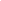 